
Dokończ kolorować tort wskazanymi kolorami i dorysuj ( lub naklej wycięte z tektury) świeczki- tyle, ile masz lat.Możesz urodzinowy tort ozdobić  wg własnego pomysłu- np.: dokleić na nim ozdoby wycięte z kolorowego papieru, naklejki, koraliki, cekiny, guziczki- to co znajdziesz w domu…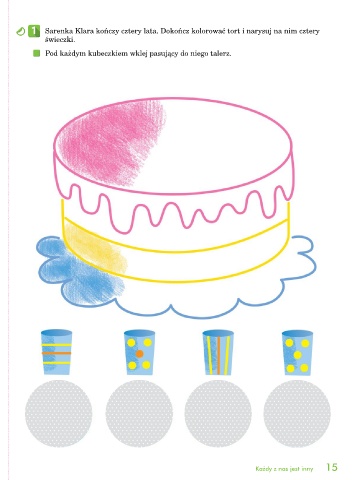 